«1 Сентября – День знаний» министерство «Культуры и досуга»Цель: создание атмосферы праздника для учащихся и их родителей.Возраст: 1-11 класс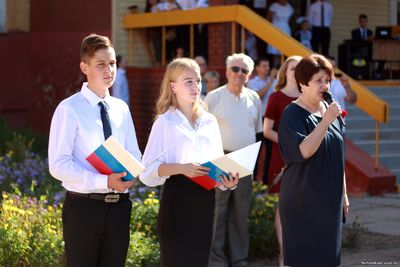 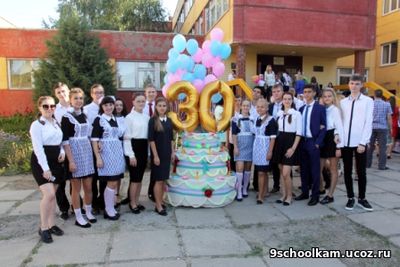 «С Юбилеем Любимая Школа!»Министерство «Культура и досуг»Цель: прививать положительные эмоции по отношению к школе и к школьной жизни.Возраст: 1-11 класс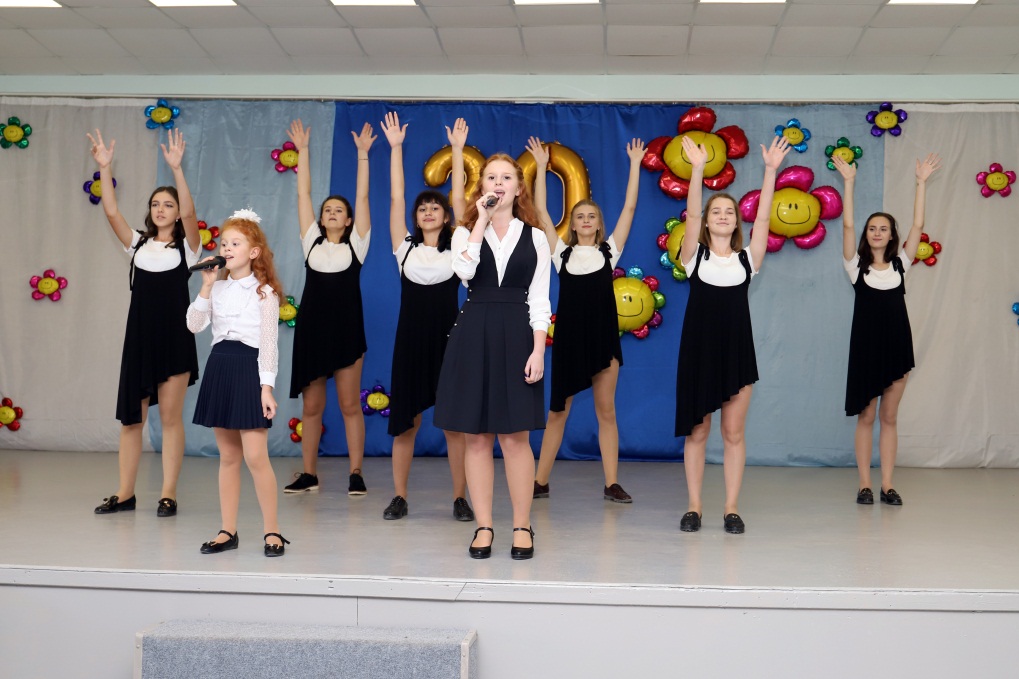 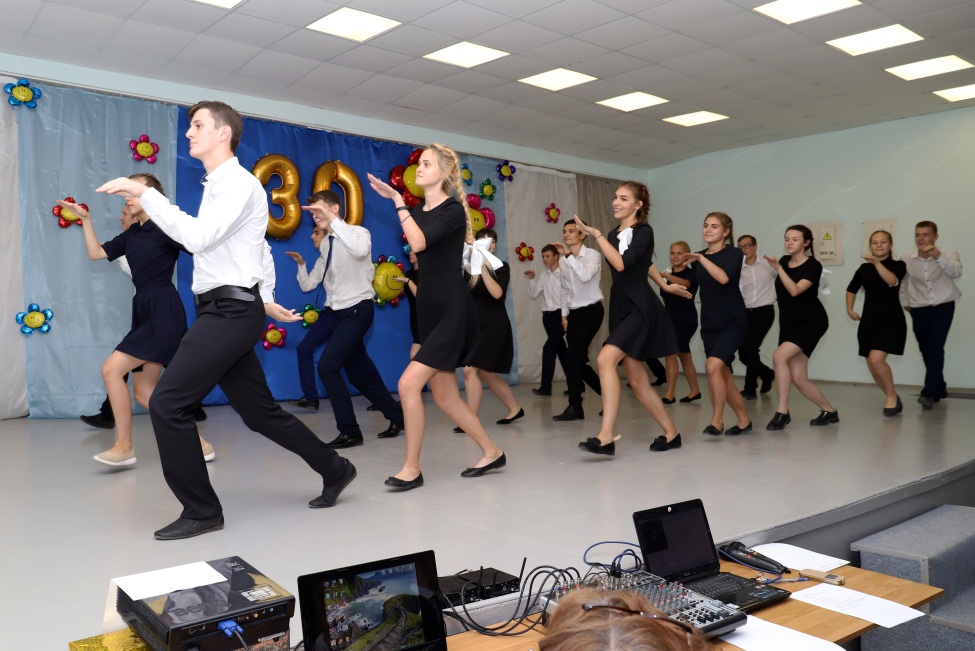 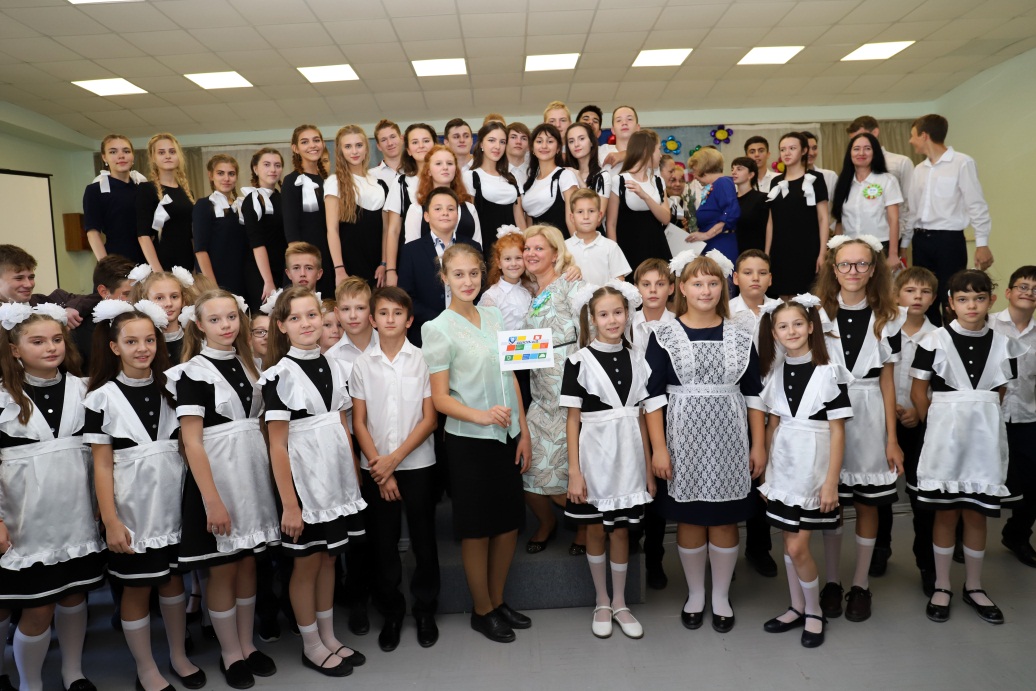 «Посвящение в первоклассники»Министерство «Культур и досуг»Цель: показать важность нового статуса ребенка.Возраст: 1 класс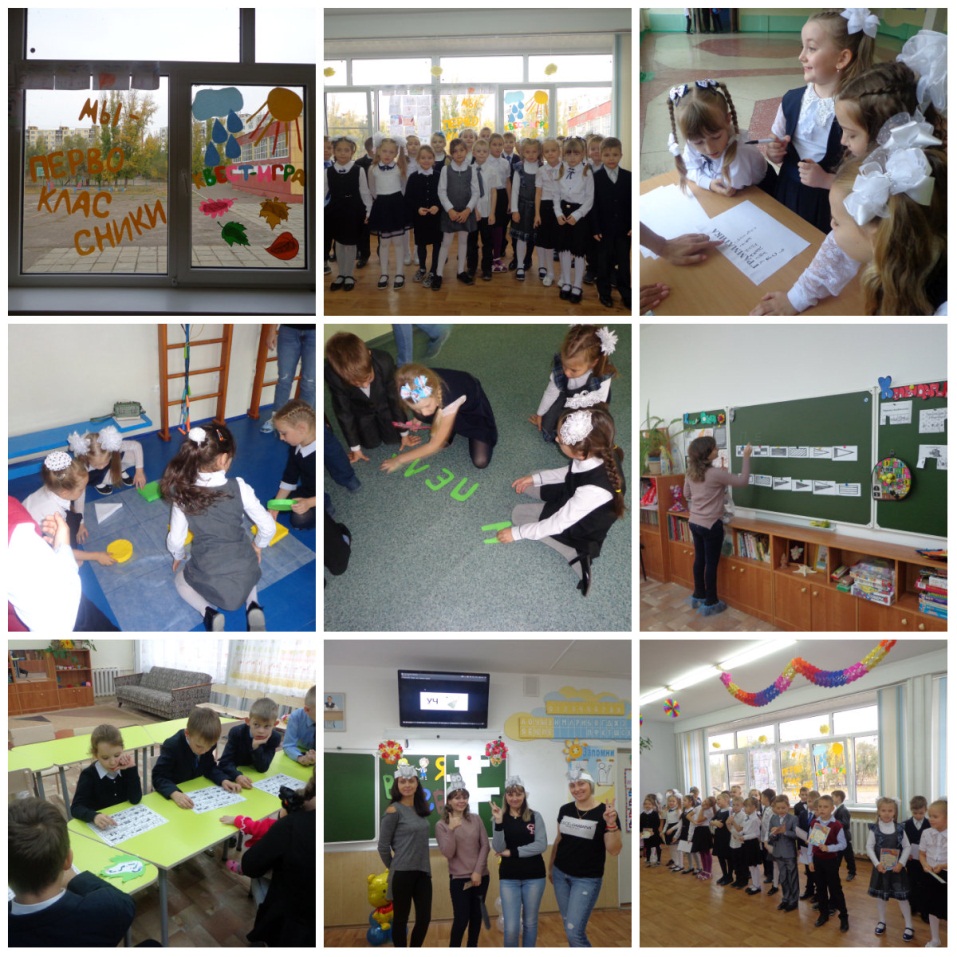 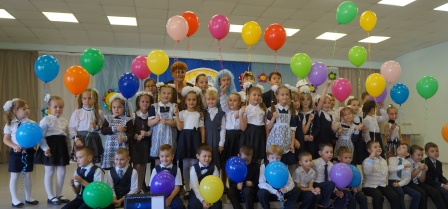 «А мы все дружная спортивная семья!Министерство «Правопорядок и спорт»Цель: пропаганда здорового образа жизни.Возраст: 10-11 класс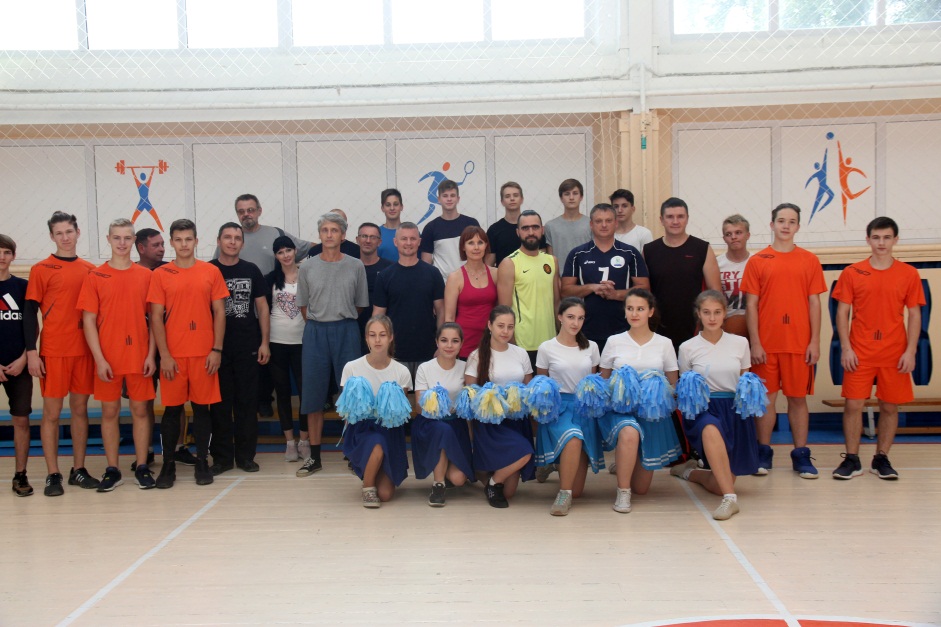 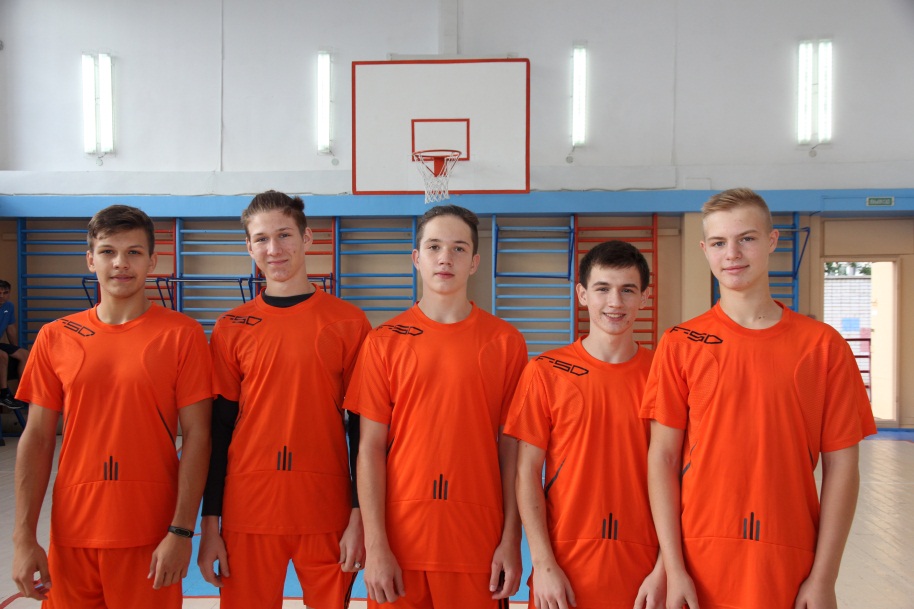 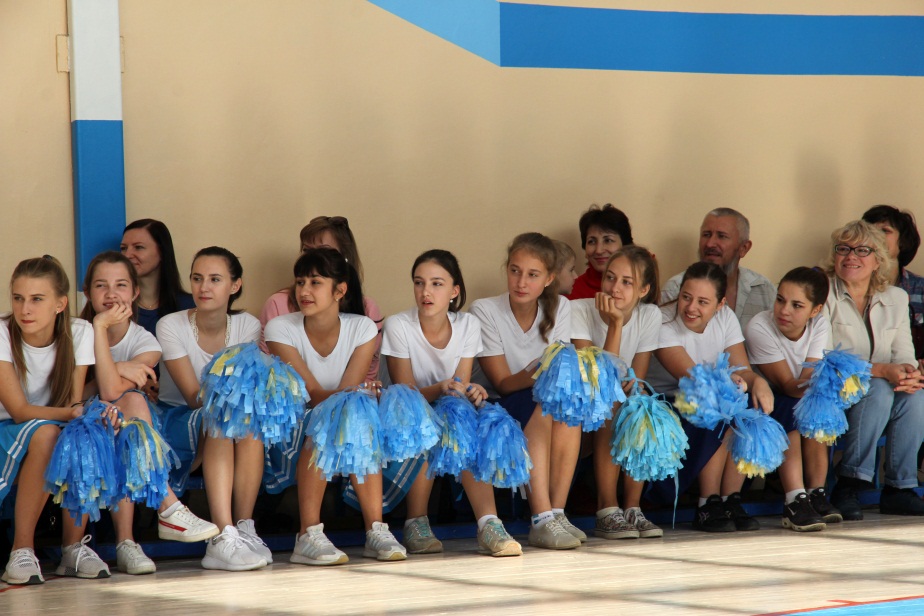 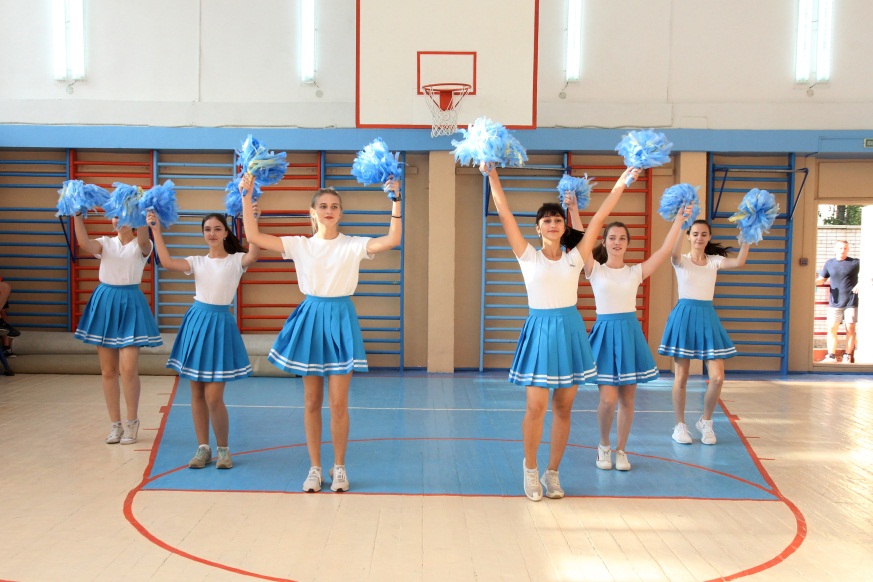 Конкурс рисунков «Вместе за безопасность движения»Министерство «Дизайна и благоустройства»Цель: закрепление у обучающихся знаний правил дорожного движения.Возраст: 1-4 класс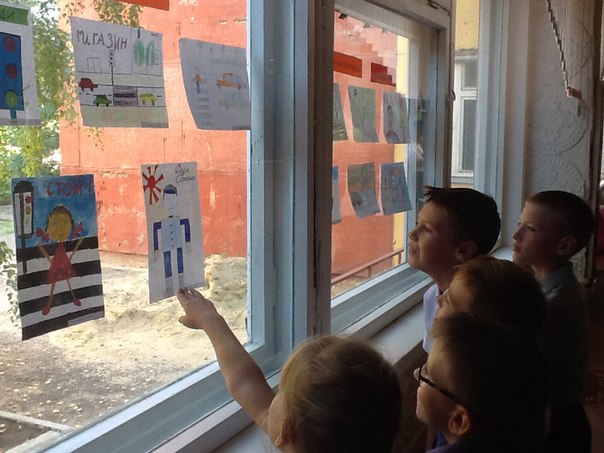 Рейд «Лучший учебник»Министерство «Правопорядок и спорт»Цель: показать ребятам, как правильно нужно ухаживать за учебниками.Возраст: 1-4 класс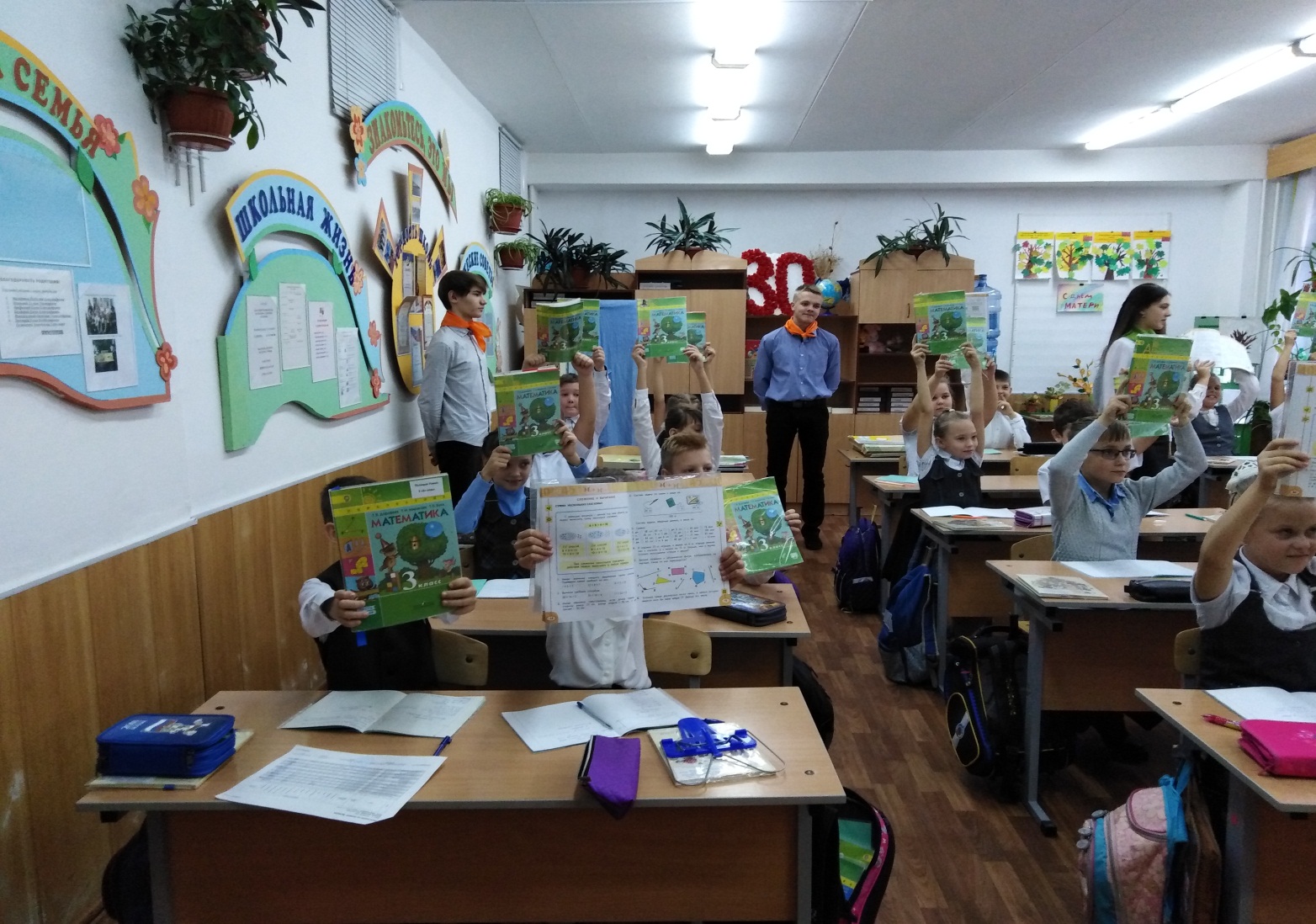 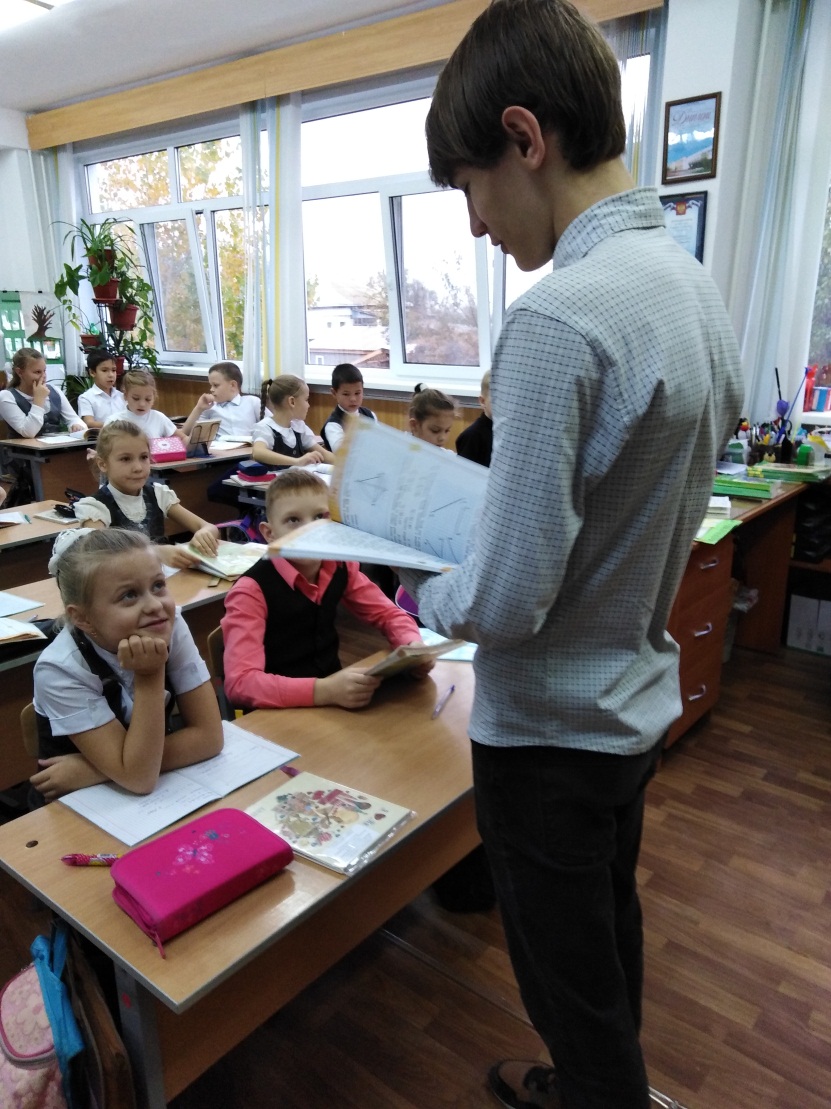 Спортивный матч «А ну-ка, все на футбол!»Министерство «Правопорядка и спорта»Цель: способствовать популяризации массового спорта.Возраст: 5-11 класс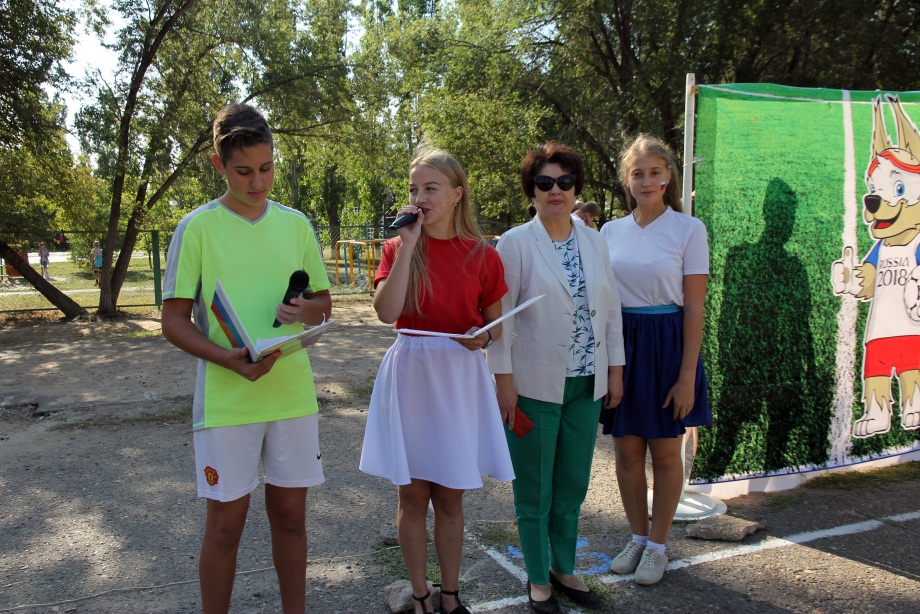 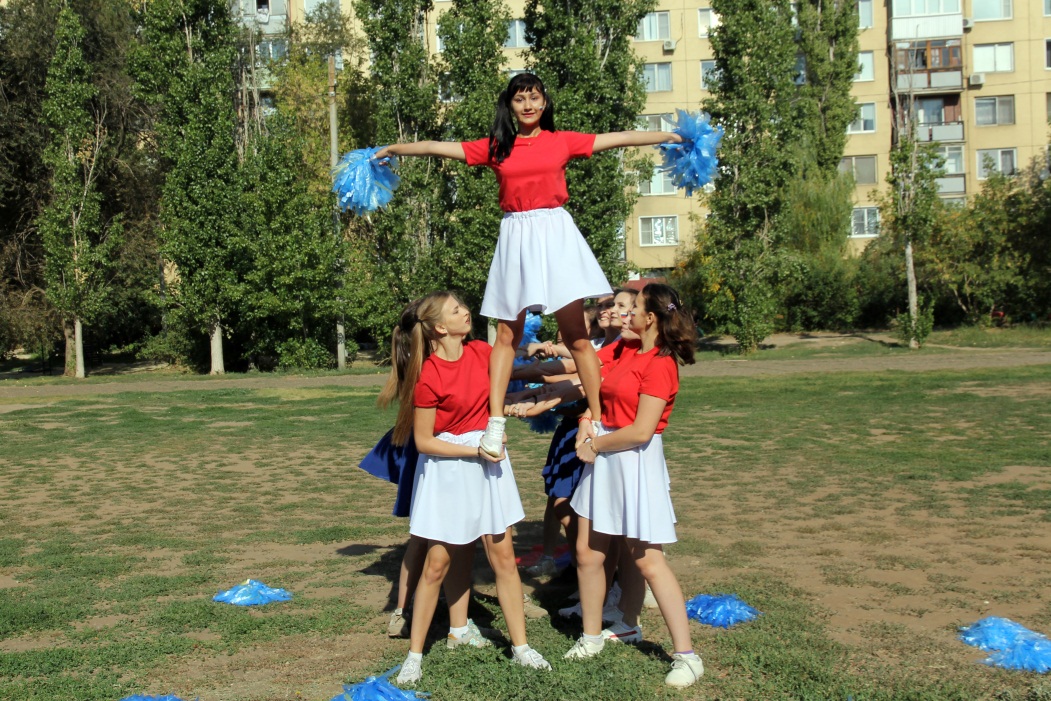 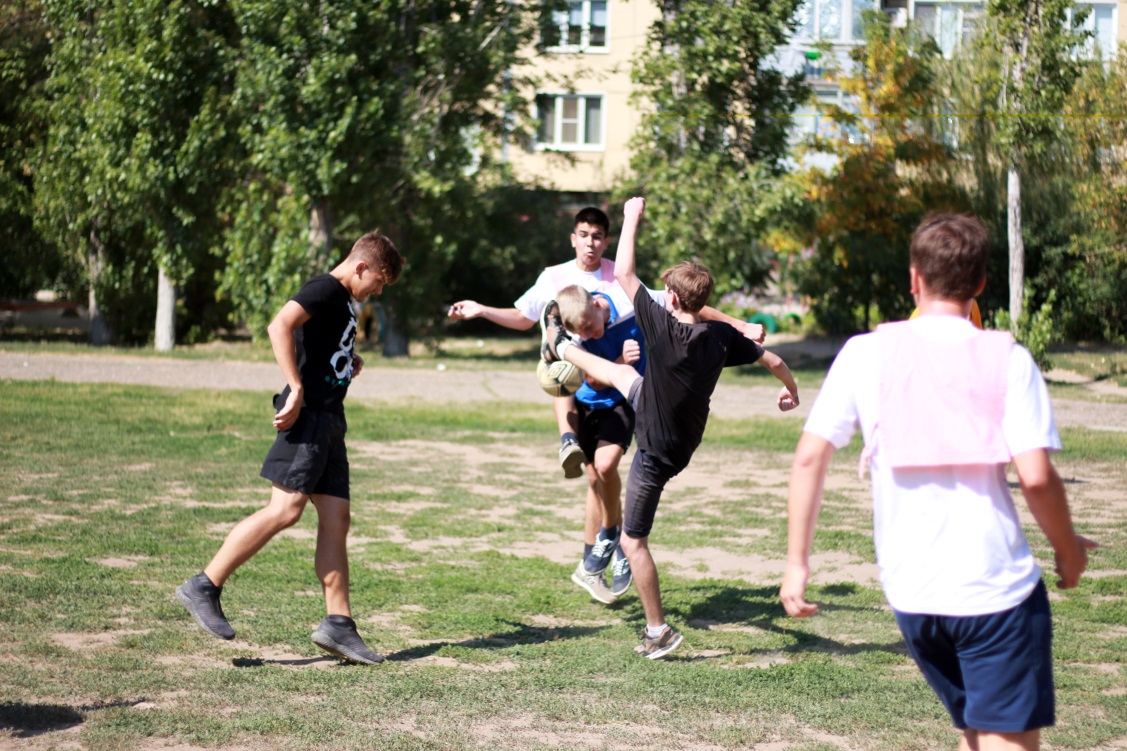 Рейд « Чистая обувь»Министерство «Правопорядок и спорт»Цель: проверить наличие сменной обуви.Возраст: 5-11 класс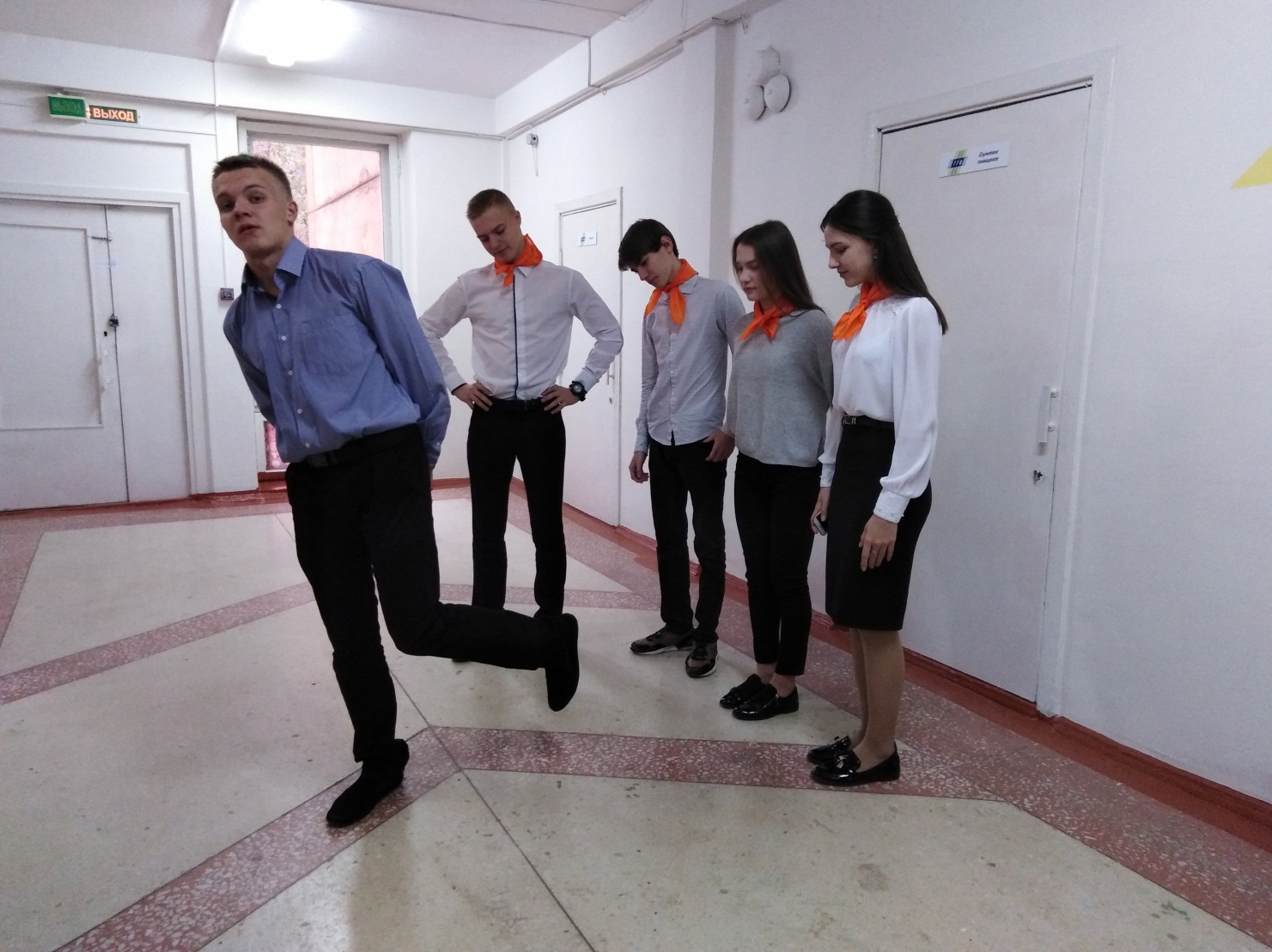 